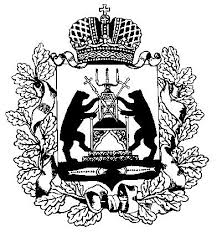 Российская ФедерацияНовгородская областьАдминистрация СОЛЕЦКОГО муниципального округаПОСТАНОВЛЕНИЕот 10.08.2021 № 1146г. СольцыОб утверждении  Перечня муниципальных программ Солецкого муниципального округа В соответствии со статьей 179 Бюджетного кодекса Российской Федерации, решением Думы Солецкого муниципального округа от 21.09.2020 № 7 «О правопреемстве  органов местного самоуправления Солецкого муниципального округа Новгородской области»,  пунктом 3.1. раздела 3 Порядка принятия решений о разработке муниципальных программ Солецкого муниципального округа, их формирования и реализации, утвержденного постановлением Администрации муниципального округа от 29.01.2021 № 142 Администрация Солецкого муниципального округа  ПОСТАНОВЛЯЕТ:1. Утвердить прилагаемый Перечень муниципальных программ Солецкого муниципального округа.2.  Признать утратившим силу пункт 1 постановления Администрации муниципального района  от 31.08.2020 № 1015 «Об утверждении перечня муниципальных  программ Солецкого муниципального округа Новгородской области», постановление Администрации муниципального района от 13.11.2020 № 1418 «О внесении изменений в  Перечень муниципальных программ Солецкого муниципального округа Новгородской области».3.  Настоящее постановление вступает в силу с 1 января 2022 года.4. Разместить настоящее постановление на официальном сайте Администрации Солецкого муниципального округа в информационно-телекоммуникационной сети «Интернет».И.о. Главы муниципального округа   С.И. ЧопозовУтверждён  постановлением Администрации муниципального округаот 10.08.2021 № 1146Переченьмуниципальных программ Солецкого муниципального округа № п.п.Наименование муниципальной программы Наименование подпрограммы, входящей в состав муниципальной программы Наименование ответственных исполнителей муниципальных программ Должность, ФИО персонально ответственных лиц за достижение показателей эффективности реализации программыСроки реализации муниципальной программы1234561.Обеспечение экономического развития Солецкого муниципального округа Повышение инвестиционной привлекательности Солецкого муниципального округакомитет по экономике, инвестициям и сельскому хозяйству Администрации муниципального округа ведущий специалист комитет по экономике, инвестициям и сельскому хозяйству Сергеева М.Л.2021- 2026 годы1.Обеспечение экономического развития Солецкого муниципального округа Развитие торговли в Солецком муниципальном округекомитет по экономике, инвестициям и сельскому хозяйству Администрации муниципального округа ведущий специалист комитет по экономике, инвестициям и сельскому хозяйству Васильева Д.В.2021- 2026 годы2.Развитие малого и среднего предпринимательства в Солецком муниципальном округе -комитет по экономике, инвестициям и сельскому хозяйству Администрации муниципального округа ведущий специалист комитет по экономике, инвестициям и сельскому хозяйству Васильева Д.В.2021- 2026 годы3.Обеспечение жильём молодых семей в Солецком муниципальном округе -отдел имущественных и земельных отношений Администрации муниципального округа  начальник отдела имущественных и земельных отношений Михайлова Н.Ю.2021- 2026 годы4.Совершенствование управления муниципальным имуществом Солецкого муниципального округа-отдел имущественных и земельных отношений Администрации муниципального округа,комитет жилищно-коммунального хозяйства, дорожного строительства и транспорта Администрации муниципального округа, комитет по экономике, инвестициям и сельскому хозяйству Администрации муниципального округаведущий специалист отдела имущественных и земельных отношений2021- 2026 годы5.Развитие образования  в Солецком муниципальном округе Развитие дошкольного и общего образования в Солецком муниципальном округекомитет Администрации  муниципального округа председатель комитета образования  и спорта Гелеван Т.Е.2021- 2026 годы5.Развитие образования  в Солецком муниципальном округе Организация отдыха, оздоровления и занятости детей и подростков Солецкого муниципального округакомитет образования  и спорта Администрации  муниципального округа председатель комитета образования  и спорта Гелеван Т.Е.2021- 2026 годы5.Развитие образования  в Солецком муниципальном округе Развитие дополнительного образования в Солецком муниципальном округекомитет образования  и спорта Администрации  муниципального округапредседатель комитета образования  и спорта Гелеван Т.Е.2021- 2026 годы6.Развитие культуры Солецкого  муниципального округа Развитие сферы культурно – досуговой деятельности, сохранение и восстановление традиционной народной культуры и ремёселкомитет Администрации муниципального округа председатель комитета культуры и молодежной политики Левашова Н.В.2021- 2026 годы6.Развитие культуры Солецкого  муниципального округа Развитие дополнительного образования в сфере культуры и искусствакомитет культуры и молодежной политики Администрации муниципального округапредседатель комитета культуры и молодежной политики Левашова Н.В.2021- 2026 годы6.Развитие культуры Солецкого  муниципального округа Развитие библиотечного обслуживания населениякомитет культуры и молодежной политики Администрации муниципального округапредседатель комитета культуры и молодежной политики Левашова Н.В.2021- 2026 годы7.Управление муниципальными финансами Солецкого муниципального округа -комитет финансов Администрации муниципального округа главный специалист комитета финансов Сарина С.Н.2021-2026 годы8.Совершенствование системы муниципального управления в Солецком муниципальном округе Развитие  системы муниципальной службы в Солецком муниципальном округеуправление делами Администрации муниципального округа главный специалист управления делами Фокина Е.Г.2021- 2026 годы8.Совершенствование системы муниципального управления в Солецком муниципальном округе Развитие информационного общества и формирование элементов электронного правительства в Солецком муниципальном округеуправление делами Администрации муниципального округа главный специалист управления делами Фокина Е.Г.2021- 2026 годы8.Совершенствование системы муниципального управления в Солецком муниципальном округе Совершенствование архивной службы в Солецком муниципальном округеархивный отдел управления делами Администрации муниципального округа Начальник архивного отдела управления делами Быстрова К.Н.2021- 2026 годы9.Развитие сельского хозяйства в Солецком муниципальном округе Развитие производства и переработки сельскохозяйственной продукциикомитет по экономике, инвестициям и сельскому хозяйству Администрации муниципального округа ведущий специалист комитет по экономике, инвестициям и сельскому хозяйству Исакова Н.М.2021 – 2026 годы9.Развитие сельского хозяйства в Солецком муниципальном округе Развитие крестьянских (фермерских) хозяйств и сельскохозяйственной кооперациикомитет по экономике, инвестициям и сельскому хозяйству Администрации муниципального округаведущий специалист комитет по экономике, инвестициям и сельскому хозяйству Исакова Н.М.2021 – 2026 годы9.Развитие сельского хозяйства в Солецком муниципальном округе Развитие мелиорации земель сельскохозяйственного назначениякомитет по экономике, инвестициям и сельскому хозяйству Администрации муниципального округаведущий специалист комитет по экономике, инвестициям и сельскому хозяйству Исакова Н.М.2021 – 2026 годы9.Развитие сельского хозяйства в Солецком муниципальном округе Обеспечение общих условий функционирования отраслей сельского хозяйствакомитет по экономике, инвестициям и сельскому хозяйству Администрации муниципального округаведущий специалист комитет по экономике, инвестициям и сельскому хозяйству Исакова Н.М.2021 – 2026 годы10.Комплексное  развитие сельских территорий Солецкого муниципального округа -комитет по экономике, инвестициям и сельскому хозяйству Администрации муниципального округа ведущий специалист комитет по экономике, инвестициям и сельскому хозяйству Исакова Н.М.2021 – 2026 годы11.Улучшение жилищных условий граждан и повышение качества жилищно-коммунальных услуг в Солецком муниципальном округе Улучшение жилищных условий граждан в Солецком муниципальном округекомитет жилищно-коммунального хозяйства, дорожного  строительства и транспорта Администрации муниципального округапредседатель комитета жилищно-коммунального хозяйства, дорожного  строительства и транспортаКачанович Е.Н.2021– 2026 годы11.Улучшение жилищных условий граждан и повышение качества жилищно-коммунальных услуг в Солецком муниципальном округе Энергосбережение  в Солецком муниципальном округекомитет жилищно-коммунального хозяйства, дорожного  строительства и транспорта Администрации муниципального округапредседатель комитета жилищно-коммунального хозяйства, дорожного  строительства и транспортаКачанович Е.Н.2021– 2026 годы11.Улучшение жилищных условий граждан и повышение качества жилищно-коммунальных услуг в Солецком муниципальном округе Развитие инфраструктуры водоснабжения и водоотведения населенных пунктов Солецкого муниципального округакомитет жилищно-коммунального хозяйства, дорожного  строительства и транспорта Администрации муниципального округапредседатель комитета жилищно-коммунального хозяйства, дорожного  строительства и транспортаКачанович Е.Н.2021– 2026 годы11.Улучшение жилищных условий граждан и повышение качества жилищно-коммунальных услуг в Солецком муниципальном округе Газификация Солецкого муниципального округакомитет жилищно-коммунального хозяйства, дорожного  строительства и транспорта Администрации муниципального округапредседатель комитета жилищно-коммунального хозяйства, дорожного  строительства и транспортаКачанович Е.Н.2021– 2026 годы12.Охрана окружающей среды Солецкого муниципального округа -комитет жилищно-коммунального хозяйства, дорожного  строительства и транспорта Администрации муниципального округаглавный специалист комитета жилищно-коммунального хозяйства, дорожного  строительства и транспорта Тарабановская А.А.2021– 2026 годы13.Совершенствование и  содержание дорожного хозяйства Солецкого муниципального округа Ремонт и содержание автомобильных дорог общего пользования местного значения Солецкого муниципального округакомитет жилищно-коммунального хозяйства, дорожного строительства и транспорта Администрации муниципального округаглавный специалист комитета жилищно-коммунального хозяйства, дорожного  строительства и транспорта Белова К.А.2021– 2026 годы13.Совершенствование и  содержание дорожного хозяйства Солецкого муниципального округа  Повышение безопасности дорожного движения в Солецком муниципальном округекомитет жилищно-коммунального хозяйства, дорожного  строительства и транспорта Администрации муниципального округаглавный специалист комитета жилищно-коммунального хозяйства, дорожного  строительства и транспорта Белова К.А.2021– 2026 годы14.Развитие градостроительной политики на территории Солецкого муниципального округа -комитет градостроитель-ства и благоустройства Администрации муниципального округа ведущий специалист комитета  градостроитель-ства и благоустройства Подобина Э.В.2021 – 2026 годы15.Обеспечение общественного порядка и противодействие преступности в Солецком муниципальном округеПрофилактика правонарушений в Солецком муниципальном округеглавный специалист по делам гражданской обороны  и чрезвычайным ситуациям Администрации муниципального округа главный специалист по делам гражданской обороны  и чрезвычайным ситуациям Мельникова М.И.2021 – 2026 годы15.Обеспечение общественного порядка и противодействие преступности в Солецком муниципальном округеПрофилактика терроризма и экстремизма в Солецком муниципальном округеглавный специалист по делам гражданской обороны  и чрезвычайным ситуациям Администрации муниципального округа главный специалист по делам гражданской обороны  и чрезвычайным ситуациям Мельникова М.И.2021 – 2026 годы15.Обеспечение общественного порядка и противодействие преступности в Солецком муниципальном округеПротиводействие коррупции в Солецком муниципальном округеглавный специалист по делам гражданской обороны  и чрезвычайным ситуациям Администрации муниципального округа главный специалист по делам гражданской обороны  и чрезвычайным ситуациям Мельникова М.И.2021 – 2026 годы16.Совершенствование системы гражданской обороны, защиты населения и территории округа от чрезвычайных ситуаций природного и техногенного характера Совершенствование системы гражданской обороныглавный специалист по делам гражданской обороны  и чрезвычайным ситуациям Администрации муниципального округа главный специалист по делам гражданской обороны  и чрезвычайным ситуациям Мельникова М.И.2021-2026  годы16.Совершенствование системы гражданской обороны, защиты населения и территории округа от чрезвычайных ситуаций природного и техногенного характера Развитие единой дежурно-диспетчерской службы Солецкого округаглавный специалист по делам гражданской обороны  и чрезвычайным ситуациям Администрации муниципального округа главный специалист по делам гражданской обороны  и чрезвычайным ситуациям Мельникова М.И.2021-2026  годы16.Совершенствование системы гражданской обороны, защиты населения и территории округа от чрезвычайных ситуаций природного и техногенного характера Совершенствование системы защиты населения и территории муниципального округа от чрезвычайных ситуаций природного и техногенного характераглавный специалист по делам гражданской обороны  и чрезвычайным ситуациям Администрации муниципального округа главный специалист по делам гражданской обороны  и чрезвычайным ситуациям Мельникова М.И.2021-2026  годы16.Совершенствование системы гражданской обороны, защиты населения и территории округа от чрезвычайных ситуаций природного и техногенного характера Подготовка населения и организаций к действиям в чрезвычайной ситуации в мирное и военное времяглавный специалист по делам гражданской обороны  и чрезвычайным ситуациям Администрации муниципального округа главный специалист по делам гражданской обороны  и чрезвычайным ситуациям Мельникова М.И.2021-2026  годы16.Совершенствование системы гражданской обороны, защиты населения и территории округа от чрезвычайных ситуаций природного и техногенного характера Обеспечение (усиление) первичных мер пожарной безопасности в Солецком муниципальном округеглавный специалист по делам гражданской обороны  и чрезвычайным ситуациям Администрации муниципального округа главный специалист по делам гражданской обороны  и чрезвычайным ситуациям Мельникова М.И.2021-2026  годы17.Реализация молодежной политики в Солецком муниципальном округе -комитет культуры и молодежной политики Администрации муниципального округа председатель комитета культуры и молодежной политики Левашова Н.В.2021-2026 годы18Развитие физической культуры и спорта в Солецком муниципальном округе -комитет образования и спорта Администрации Солецкого муниципального округа (председатель комитета образования и спорта Гелеван Т.Е.)2021-2026годы19.Обеспечение прав потребителей в Солецком муниципальном округе -комитет по экономике, инвестициям и сельскому хозяйству Администрации муниципального округа ведущий специалист комитет по экономике, инвестициям и сельскому хозяйству Васильева Д.В.2021-2026годы20.Формирование законопослушного поведения участников дорожного движения в Солецком муниципальном округе -комитет жилищно-коммунального хозяйства, дорожного строительства и транспорта Администрации муниципального округаглавный специалист комитета жилищно-коммунального хозяйства, дорожного  строительства и транспорта Белова К.А2021 - 2026годы21.Развитие и совершенствование форм местного самоуправления на территории Солецкого муниципального округа-управление делами Администрации муниципального округа начальник управления делами Семенова А.С.2021 - 2026годы22.Улучшение степени благоустройства территории Солецкого муниципального округа -комитетградостроитель-ства и благоустройства Администрации муниципального округа председатель комитета градостроитель-ства и благоустройства Колесникова И.А.,ведущий специалист комитета градостроитель-ства и благоустройства Гаврилова В.А.2021 - 2026годы23.Формирование современной городской среды на территории города Сольцы -комитетградостроитель-ства и благоустройства Администрации муниципального округа председатель комитета градостроитель-ства и благоустройства Колесникова И.А.,ведущий специалист комитета градостроитель-ства и благоустройства Гаврилова В.А.2021 - 2024 годы